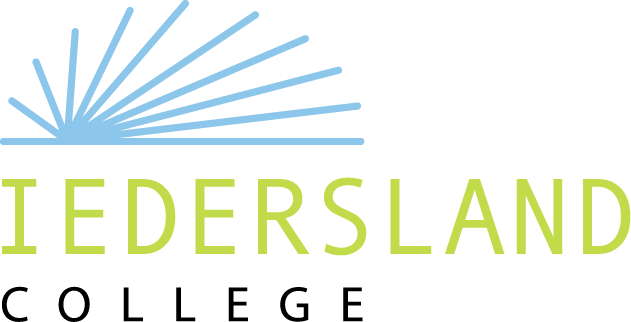 Schoolplan 2019–2023Colofon:Amsterdam: Augustus 2019Het Iedersland College is onderdeel van ZAAM voortgezet interconfessioneel onderwijsDit plan is tot stand gekomen onder de verantwoordelijkheid van Frenk Saarloos MSc meerscholen directeur Stichting ZAAM Inhoudsopgave:§ 1. Verantwoording en leeswijzer	1.1 Basisgegevens van de schoolDeel één:  Waar staan we nu? _________________________________________________________________________________§ 2.  Positiebepaling2.1   Toekomst van het Iedersland College2.2   Analyse2.3   Strategische uitgangspunten voor het meerjarenbeleid§ 3. School- en bestuursontwikkeling van het Iedersland College3.1   Missie en Visie3.2   KernkwaliteitenDeel twee:  Waar staan we over vijf jaar?_________________________________________________________________________________§ 4. Onderwijsbeleid							 	 4.1	Instroomprofiel4.2	Onderwijsdoelen4.3	Het onderwijs4.4	Leren op Iedersland College4.5	Leren in en van de praktijk4.6	Actief burgerschap, sociale integratie en identiteitsontwikkeling4.7	Uitstroom	4.8	De opleidingsschool			§ 5. LeerlingzorgEerstelijnszorg: basiszorg, de interne ondersteuning in de klasTweedelijnszorg: extra zorgaanbod Derdelijnszorg: specialistische zorgKlassenmanagementPassendonderwijs		5.5.1	Ontwikkelingsperspectief 		5.5.2	Trajectvoorziening		5.5.3	Schoolondersteuningsplan § 6. Personeelsbeleid (algemeen)								MedewerkersManagementCultuur§ 7. PR- en communicatiebeleid§ 8. Kwaliteitsbeleid									8.1	Kwaliteit in de school8.2     Verantwoording§ 9. Middelen	9.1    Financiën 	9.2    ICT beleid9.3    HuisvestingDeel drie: Hoe komen we er? _________________________________________________________________________________§ 10. Beleidsvoornemens, activiteitenplan 2019 – 20231. Verantwoording en leeswijzerVoor u ligt het schoolplan 2019–2023 van het Iedersland College. In dit plan staat beschreven wat voor de komende vier jaar de ontwikkelingen en verwachtingen zijn voor de school. Deze ontwikkelingen worden jaarlijks vertaald in concrete activiteiten en vastgelegd in een A3 kadernota. Kern van het schoolplan is de beschrijving van de strategische keuzes en concrete beleidsvoornemens voor de periode 2019 – 2023. Met andere woorden: het schoolplan biedt zicht op de toekomst. Het kan gelezen worden als analyse van onderwijsontwikkeling, leerlingzorg, personeelsbeleid, kwaliteit en middelen. Op al deze beleidsdomeinen wordt in dit plan aangegeven waar de school voor staat en welke keuzes ze maakt.Opzet en inhoud van het schoolplan zijn gebaseerd op artikel 24 van de Wet op het Voortgezet Onderwijs. Het informeert belanghebbenden, bevoegd gezag en de onderwijsinspectie, over de ambities van het Iedersland College voor de komende jaren.Totstandkoming Het schoolplan wordt in juli 2020 voor instemming aan het voltallige personeel gepresenteerd en aan de deelraad voorgelegd. Het Iedersland College ziet het schoolplan als een belangrijk document. Het geeft richting aan de koers van de school. Het is tot stand gekomen in een transparant proces van discussie en communicatie over en weer met alle betrokkenen. Tijdens meerdere gespreksrondes, hebben directie, docenten onderbouw en bovenbouw en onderwijs ondersteunend personeel hun inbreng gehad.Evaluatie Per jaar worden concrete resultaten in een jaarplan geformuleerd en wordt het beleid geëvalueerd. De uitvoering van het beleid is dan het onderwerp van beoordeling en verbetering op de punten waar dat van belang is.Relatie van het schoolplan met andere documenten De inhoud van het schoolplan is mede gebaseerd op het algemene beleid van de ZAAM onderwijsgroep 1.1  Basisgegevens van de school:SchoolgrootteHet Iedersland College is een tussenvoorziening met een VMBO B/K profiel. Er werken 39 personeelsleden OP en OOP. De school biedt momenteel 2019-2020 aan c.a. 180 leerlingen een opleidingsplek. Positionering Het Iedersland College is één van de drieëntwintig scholen van de stichting ZAAM en één van de vijf tussenvoorzieningen binnen het Samenwerkingsverband Amsterdam. Drie van deze tussenvoorzieningen vallen onder het CVB van ZAAM.Deel één: Waar staan we nu? _________________________________________________________________________________2. Positiebepaling (het vertrekpunt in 2019)Het Iedersland College is een nevenvestiging zorg (tussenvoorziening), een school met een VMBO B/K profiel met LWoo. De school maakt onderdeel uit van ZAAM Onderwijsgroep. ZAAM is een onderwijsgroep voor voortgezet onderwijs (VO)). De onderwijsgroep vertegenwoordigt drieëntwintig scholen in Amsterdam, Zaandam en Monnickendam. ZAAM staat voor interconfessioneel onderwijs.  Het Iedersland College gaat bij het realiseren van de onderwijskundige doelen in de organisatie uit van het wettelijk kader, zoals vastgelegd in de Wet op het Voortgezet Onderwijs (WVO), de Wet BIO en de onderwijs CAO’s. 2.1  Positie van het Iedersland CollegeHet Iedersland College is een tussenvoorziening. Tussenvoorzieningen zijn reguliere instellingen voor voortgezet onderwijs met een structureel aanbod voor leerlingen met extra of speciale ondersteuningsbehoeften. Veelal gaat het om leerlingen met gestapelde problematiek (nevenvestigingen zorg); soms gaat het juist om leerlingen met een specifieke ondersteuningsbehoefte. Op grond van doelgroep, doelstelling en aanbod nemen zij een positie in op het grensvlak van regulier en speciaal onderwijs. Zij houden een belangrijk deel van de leerlingen die in aanmerking (kunnen) komen voor het speciaal onderwijs, binnen de muren van het reguliere onderwijs.eenheid in verscheidenheidDe tussenvoorzieningen zijn zeer verscheiden, maar er zijn ook enkele makkelijk herkenbare overeenkomsten.Kleinschalige scholen Veel aandacht voor sociale veiligheid Een deel van de leerlingen is geïndiceerd voor REC4 of komt daarvoor in aanmerkingBelangrijk deel van de basisinstroom is afkomstig uit SO of SBOVoor leerlingen met gestapelde problematiek;Op Vmbo-niveau: leerachterstanden (Lwoo) in combinatie met disharmonisch profiel, leerstoornissen en problemen in werkhouding, sociaal emotionele ontwikkeling, gedrag en of een ingewikkelde thuissituatie. 2.2 AnalyseMet het managementteam die het VMBO onderwijs een zeer warm hart toe dragen is een analyse gemaakt van de sterke en zwakke punten van het Iedersland College, en bovenal van de kansen en bedreigingen die in de komende periode op het Iedersland College af zullen komen. SWOT analyse Iedersland CollegeSterke punten van de school AlgemeenSterk pedagogisch klimaat op basis van sw PBS (www.swPBS.nl) Bieden van rust, structuur en veiligheid Korte afstand tussen docent en leerling Veel aandacht voor de sociaal-emotionele ontwikkeling sw PBS systeem: veel gesprekken met leerlingen: gedrag afwijzen, de persoon niet Laten opdoen van succeservaringen en zelfvertrouwen Kleinschaligheid, ondersteunt het pedagogische klimaat Hoog slagingsresultaatDoor aankomende verhuizing van de school is de school beter bereikbaarSteeds meer contacten met de basisscholenOnderwijsDoordat de leerlingen zich veilig voelen, kunnen ze beter gaan presterenExtra lessen rekenen en begrijpend lezen op het lesrooster zorgt voor een didactisch vooruitgang van de leerlingenDivers aanbod van steunlessen-     In leerjaar 1 en 2 bieden wij een breed mentoraat aan -	Onderwijsprogramma’s zijn vastgelegd voor alle vakken en alle leerjarenIn de bovenbouw bieden wij een intersectoraal programma Diensten & Producten aan. Daardoor worden de leerlingen breed opgeleid, zodat hun beroepskeuze uitgesteld wordtStart Handelingsgerichtwerken (HGW) Aanbod huiswerkbegeleiding (hwb) PersoneelAlle medewerkers werken aan hun professionalisering door individuele scholing en  Over het algemeen tonen teamleden initiatief, nemen verantwoordelijkheid en werken vanuit de principes van gedeeld leiderschapDe teamleden zijn trots op de school steunen elkaar en hebben een gedeelde ambitieDe meeste teamleden denken en handelen proactief De meeste teamleden werken samen en vangen verschillen op De meeste teamleden geven elkaar handelingstips De teamleden werken in een adaptieve omgeving en kunnen omgaan met veranderingenZorgEr zijn buiten de rapportbesprekingen ook leerling besprekingen zodat we op een adequate manier de zorg kunnen inzettenWe hebben een goed geschoold (deskundig) zorgteamInhoudelijk en organisatorisch goede overleg momenten m.b.t. ondersteuningsbehoeften.De school heeft een “SOP” schoolondersteuningsplanZwakke punten van de schoolAlgemeenConcurrerende scholenLeerling populatie komt op school met grote achterstanden, zowel didactisch als sociaal-emotioneelOnderwijsOrganisatie (hwb)Organisatie en facilitering steunlessenDoorlopende leerlijnen van klas 2 naar klas 3Verschil in manier van toetsen (grootte) in onderbouw en bovenbouwTe weinig vakoverstijgend werkenTe weinig praktische didactische werkvormen, zoals excursies en praktische vakken/ aanbodPersoneelVeel medewerkers t.o.v. relatief kleine doelgroepMoeilijke arbeidsmarkt, waardoor personeel moeilijk is te werven.Nieuw personeel heeft relatief gezien een langere inwerkperiode nodig t.o.v reguliere scholen.Zorg*Voortgang Handelingsgerichtwerken (HGW) Verschil Pedagogisch klimaat onderbouw-bovenbouw Beschikbare uren Remedial teacherHandelingsplan aanleveren voor de RT-erMeer ondersteuning in de klasBovenstaande is beschreven in het SOP 2019/20-2025GebouwOnveilig gebouw (m.i.v. schooljaar 2021-22 nieuw schoolgebouw)Gebouw is slecht onderhoudenTe groot gebouw, daardoor hoge energie- en schoonmaakkostenUitstraling en inrichting gebouwFinanciënEr is geen enkele financiële ruimte door de hoge huisvestingskostenHierdoor bouwen we geen reserves op om personeel te kunnen vervangenDocenten ontvangen geen vergoeding voor de ontwikkeling van de schoolHoge financiële personeelskosten doordat veel LB docenten uitbetaald krijgen in LCBezuinigingen vanuit het Ministerie van OCW*Onderwijs en zorg zijn onlosmakelijk met elkaar verbonden.2.3 Strategische uitgangspunten voor het meerjarenbeleidOp basis van voorgaande overwegingen wordt een aantal strategische keuzes gemaakt voor de toekomst. Fig. 1: Model voor het formuleren van strategievragen: de confrontatiematrix.Het Iedersland College gaat haar sterke punten gebruiken om kansen optimaal te benutten:Wanneer er sprake is van zowel een kans als een sterkte, dan hoort daarbij het ‘offensief’ als strategie: kansen en sterktes worden maximaal uitgebuit:De groei van het aantal leerlingen is voor de school van groot belang. Het kan daarom zeer positief uitpakken wanneer ZAAM besluit voor een nieuwe huisvesting voor de school. Aansluitend zal publiciteit en PR rondom het gebruik nemen van het nieuwe gebouw een must zijn.Deskundigheid in het omgaan met leerlingen met een andere ondersteuningsbehoefte kan een belangrijke aanvulling zijn (lerende organisatie). De gewenste hulp specialiseren via Passend onderwijs kan daarmee worden versterkt.De goede resultaten van de school kunnen worden gekoesterd (en verder ontwikkeld) om voor leerlingen en ouders een aantrekkelijke school te zijn.Het Iedersland College gaat haar sterke punten ook gebruiken om bedreigingen af te wenden:Hier is de bijbehorende strategie het ‘defensief’. De sterktes worden benadrukt en de concurrentie wordt nauwlettend in de gaten gehouden.De naam en faam van de school in combinatie met nieuwe huisvesting, biedt een buitengewoon krachtig verweer tegen oprukkende concurrentie.Tevens kunnen de goede resultaten breed gecommuniceerd worden om de concurrentie voor te blijven. Belanghebbende zijn daar gevoelig voor.De kwaliteit van het pedagogische klimaat en de begeleiding moeten worden gehandhaafd.Een ander onderwijskundigconcept (zie ambitie van het Iederslandcollege)helpt het Iederslandcollege om zich als tussenvoorziening binnen Zaam en binnen het SWV Amsterdam beter te profileren.Gezamenlijkheid, samenwerken en elkaar ondersteunen met een duidelijke PDCA cyclus zorgt ervoor dat de school voor de PTD en PTA verantwoording kan zorgen.Het Iedersland College gaat kansen gebruiken om haar zwakke punten te overwinnen.Hier is de te volgen strategie ‘schoon schip’ te maken. Zwaktes moeten worden omgebogen, weggewerkt en verbeterd. Deskundigheid van het gehele personeel in het omgaan met zorgleerlingen. Met de invoering van het Passend onderwijs gaan we werken met het ontwikkelingsperspectief voor  elke leerling. -      Indien we een nieuw gebouw hebben, kunnen er meer middelen beschikbaar worden gesteld            aan het onderwijs.Het Iedersland College gaat zwakten minimaliseren en bedreigingen afwenden.Voor de korte en middellange termijn zijn enkele aanpassingen wenselijk om zwakten te versterken en bedreigingen af te wenden.Continu professionalisering van alle medewerkers Meer optrekken met het SWV en ketenpartners voor een betere profileringInvesteren in faciliteiten (ICT)Uitwerken onderwijskundig concept op basis van organisatie dia en diagnose3. School- en bestuursontwikkeling van het Iedersland College3.1 Missie en Visie MissieHet Iedersland College is de school waar je kunt laten zien wat je kunt, waar je trots mag zijn op jezelf en waar je elkaar kunt vertrouwen. Ons onderwijs is uitdagend in een veilige, kleinschalige omgeving.Het Iedersland College is een school waar rekening wordt gehouden met de individuele verschillen die tussen leerlingen bestaan. Wij steunen leerlingen in hun basisbehoeften: competentie, relatie en autonomie. We gaan hierbij uit van de mogelijkheden die elke leerling bezit, maar waar het, om allerlei redenen niet optimaal gebruik van kan maken. Ons handelen, is erop gericht om leerlingen succeservaringen te laten opdoen om de negatieve spiraal van faalgevoelens, die uiteindelijk tot een negatief zelfbeeld kunnen leiden te doorbreken, essentieel hierbij is dat docenten een relatie aangaan met de leerlingen. Er moet een basis van vertrouwen zijn, leerlingen moeten zich veilig voelen om tot persoonlijke ontwikkeling te komen.Het Iedersland College is een school die planmatig werkt aan het vergroten van zelfvertrouwen van leerlingen en het herstel van motivatie om te leren bij de leerling. Wij betrekken de leerlingen hierbij, zij kunnen immers heel goed zelf aangeven waar zij ondersteuning nodig hebben.Hiervoor zijn het pedagogische klimaat en het op niveau aanbieden van de leerstof van grote betekenis. VisieWij passen ons onderwijs zo goed mogelijk aan iedere leerling afzonderlijk, dat wil zeggen dat we rekening houden met alle verschillen. Wij bieden onderwijs op maat.De ontwikkelingsmogelijkheden die iedere leerling bezit, zijn voor ons het startpunt.Voor het Iedersland College is goed pedagogisch klimaat essentieel om leerlingen te ondersteunen bij hun sociale- en emotionele ontwikkeling. We willen immers dat elke leerling de ruimte krijgt om te laten zien wat hij kan, om trots te zijn op zichzelf en om elkaar en vooral ook de docenten te vertrouwen.Deze gedachte sluit aan bij de psychologische basisbehoeften van ieder mens:1. RELATIE In de relatie tussen leerling en de docent ligt de basis voor het welbevinden van de leerling.Een leerproces zal nooit op gang komen als een leerling zich niet veilig voelt. Dit gevoel van veiligheid is gebaseerd op vertrouwen. Een leerling moet de docent vertrouwen. Dit vergt van de docent dat deze de vaardigheid moet bezitten om het eigen functioneren kritisch te beoordelen en de bereidheid moet tonen om het eigen handelen ter discussie te stellen. Immers de verantwoordelijkheid voor de kwaliteit van de relatie tussen de leerling en docent ligt bij de docent. Daarnaast zal het gevoel van veiligheid van de leerling worden beïnvloed door de wijze waarop de docent zicht heeft op de relatie tussen de leerlingen onderling. De docent moet de leerling duidelijk maken dat respect voor elkaar belangrijk is. 2. COMPETENTIEVeel van de leerlingen op het Iedersland College komen binnen met een negatief zelfbeeld. Dit negatieve zelfbeeld is veelal ontstaan door teleurstelling in eigen presteren. Hier komt dan nog vaak de teleurstelling van de ouders bij. Om deze negatieve spiraal te doorbreken moet de leerling eerst geaccepteerd worden zoals hij is, met al zijn problemen. Daarnaast is een bemoedigende hulpverlening van belang. Leerlingen moeten hun faalangstgevoelens overwinnen door succeservaringen. De teamleden van het Iedersland College ondersteunen het zelfvertrouwen van de leerlingen door positieve verwachtingen uit te spreken en positieve feedback te geven.Om deze uitgangspunten optimaal tot hun recht te laten komen, worden de leerlingen op het Iedersland College op grond van sociale gronden verdeeld over de groepen. Dit betekent dat het leerniveau kan verschillen, van VMBO-B tot VMBO-K. Doel is om bij de leerlingen een gevoel van eigenwaarde terug te brengen, gebaseerd op eigen mogelijkheden, zodat de leerlingen kunnen laten zien wat ze kunnen. 3. AUTONOMIELeerlingen op het Iedersland College ontwikkelen zich tot zelfstandige mensen, die initiatief nemen, keuzes maken en verantwoordelijkheid dragen.Wij maken de leerlingen duidelijk dat ze verantwoordelijk zijn voor hun eigen keuzes. Dit houdt in dat er goed naar hun moet worden geluisterd. Zij kunnen zelf heel goed aangeven waar hun problematiek zit. Het is de taak van de docent om de leerlingen bewust te maken van eigen keuzes en dus van eigen gedrag, daarnaast zal de docent gedragsalternatieven moeten bieden, zodat ze de mogelijkheid krijgen om meerdere strategieën te kiezen. In dit proces is het van belang op de leerlingen steeds weer nieuwe kansen te bieden en hierdoor ruimte voor ontwikkeling te creëren. Visie op zorgDe kern van de ondersteuning moet terug naar het primaire proces in de klas. Daar wordt de ondersteuningsbehoefte vaak het eerst opgemerkt en daar is de interventie in de meeste gevallen het meest effectief. Op het Iedersland College kennen we de basisondersteuning; de ondersteuning die voor iedereen geldt. Daarnaast zijn er leerlingen die een extra interne ondersteuningsbehoefte hebben en leerlingen die daarbij nog externe ondersteuning nodig hebben.De docent is de eerste professional die ongewenst of afwijkend gedrag of leerproblemen signaleert. Hij neemt de eerste stappen bij problemen en laat de diagnostisering en waar nodig de (verplichte) zorg over aan de specialisten op het Iedersland College.Het Iedersland College leert leerlingen ook om flexibel om te gaan met teleurstellingen en waar nodig doelen bij te stellen. Relatief kansarme leerlingen die een minder dan gemiddeld leervermogen hebben vragen om veel structuur, duidelijkheid en continuïteit en dat levert de maatschappij nu eenmaal niet altijd.3.2  Kernkwaliteiten Vanuit de visie en missie formuleert het Iedersland College de ‘kern’ kwaliteiten die zij karakteristiek vindt voor de school:Lerende organisatie:Om de kwaliteit van het onderwijs-/leerproces te optimaliseren is het Iedersland College een lerende organisatie, voortdurend reflecterend op het eigen handelen en bereid om het onderwijs aan verworven inzichten aan te passen. Het Iedersland College investeert in nascholing en professionaliseringVeilig: Leerlingen en personeel werken in een veilige en prettige sfeer. Er is sprake van een passend pedagogisch klimaat. Er wordt samengewerkt met diverse professionele partijen en organisaties (partners) in de omgeving van de school.De leerling als maat:De leerling is uniek, wordt gekend en erkend. De leer-/studieloopbaan van de leerling staat centraal. Er wordt in de programma’s en in de begeleiding rekening gehouden met verschillen in cognitie, persoonlijkheid en culturele achtergrond. Ontwikkeling van leerlingen heeft daadwerkelijk invloed op het aangeboden onderwijs. De leerling heeft waar mogelijk zelf verantwoordelijkheid voor het eigen leerproces.Deel twee: Waar staan we over vijf jaar? _________________________________________________________________________________4. OnderwijsbeleidHet onderwijs op het Iedersland College heeft als doel om onze leerlingen die alle extra zorg en ondersteuning nodig hebben enerzijds toe te rusten om een vmbo diploma te halen. Anderzijds heeft het als doel  de leerlingen een keuze te laten maken voor een passende mbo opleiding en als volwaardig lid van de maatschappij te leren functioneren. Het Iedersland College gaat uit van de volgende basisbehoeften voor alle leerlingen:Het werken aan de relatie docent/leerling: de leerling voelt zich veilig en ontwikkelt vertrouwen in de docent waardoor de cognitieve ontwikkeling wordt gestimuleerd. Het vergroten van de competentie van de leerling: door onderwijs op maat doet de leerling                  succeservaring op en wordt getracht de negatieve spiraal van faalgevoelens te doorbreken.Het ontwikkelen van de autonomie bij de leerling: middels handelingsgericht werken wordt de             zelfstandigheid van de leerling verder ontwikkeld.Op het Iedersland College zijn de volgende onderwijskundige noties in het leerproces zichtbaar:bij vaardigheidsgericht leren: evenwicht tussen kennis, inzicht en vaardigheden; bij het begeleid leren: de juiste balans tussen instructie en begeleiding; bij gedifferentieerd leren: het herkennen en honoreren van verschillen tussen leerlingen; bij samenhangend leren: duidelijke samenhang binnen en tussen de vakken, binnen één leerjaar en door de leerjaren heen.4.1 InstroomprofielLeerlingen die worden aangenomen op het Iedersland College hebben een beschikking LWOO en/of een “rugzak”. Daarbij moet worden voldaan aan de wettelijk vastgestelde criteria van de Regionale Verwijzingscommissie (RVC) of aan de indicatiestelling (CvI).De procedure van instroom is zeer zorgvuldig. Bij de toelating zijn meerdere geledingen van de school betrokken. Er wordt gekeken naar de toekomstige zorgvraag van de leerling op basis van de schriftelijke gegevens van de basisschool. Een kennismakingsgesprek, een kennismakingsmiddag en eventueel een observatie op de basisschool zijn onder meer de instrumenten voor de juiste plaatsing. Op basis van het dossier dat zo gevormd wordt, beslist een toelatingscommissie of de leerling geplaatst kan worden en op welk niveau. Leerlingen krijgen het onderwijs aangeboden dat daarbij past.Gezien de ontwikkelingen rond passend onderwijs worden in de komende jaren het toelatingsbeleid en de bijbehorende eisen daarop aangepast.4.2 OnderwijsdoelenHet Iedersland College gaat uit van de volgende drie algemene doelen:Toeleiding naar het behalen van een vmbo-diploma en vervolgonderwijs op het mbo: de leerling voorbereiden op doorstroom.Redzaamheid: de leerling voorbereiden op zo zelfstandig mogelijk functioneren in de school en in de maatschappij.Persoonlijkheidsontwikkeling: de leerling leren wat zijn/haar mogelijkheden zijn en die te benutten.Binnen deze algemene doelen richt het Iedersland College zich per doel op de volgende speerpunten:Ad 1: naast het reguliere onderwijsprogramma gericht op het behalen van een diploma wordt voor de behoefte van de doelgroep van het Iedersland College extra ondersteuning aangeboden in de vorm van steunlessen, huiswerkbegeleiding en remedial teaching om de leerachterstanden te verkleinen. Hierbij willen wij de diversiteit van werkvormen, projectmatig werken en ELO (elektronische leeromgeving) een vaste plaats in ons onderwijsprogramma geven.Ad 2:  studie- en mentorlessen, sociale vaardigheidstrainingen, pestworkshops en maatschappelijke en beroepsgerichte stages staan hierbij centraal, teneinde leerlingen instrumenten in handen te geven om in de maatschappij staande te blijven en te leren hun verantwoordelijkheden te nemen.Ad 3: binnen het Iedersland College wordt hieraan ruim aandacht besteed via breed mentoraat in de onderbouw, mentoraat in de bovenbouw, cultuureducatie, diverse vormen van handelingsgericht werken en competentieontwikkeling van de leerling. De uitkomsten worden vastgelegd in leerlingvolgsystemen. Het speerpunt voor de komende jaren is het integreren van handelingsgericht werken, competentieontwikkeling en leerlingvolgsystemen.  OpvoedenOnderwijs is er op gericht de leerling te helpen bij zijn ontwikkeling en ontplooiing. Het Iedersland College kan in het verlengde van de verantwoordelijkheid van de ouders, een rol spelen bij de opvoeding. De school heeft daarin een eigen verantwoordelijkheid. De normen die het Iedersland College hierbij hanteert en de accenten die worden gelegd bepalen het gezicht van de school. Het Iedersland College besteedt bijvoorbeeld bijzondere aandacht aan de omgang tussen de leerlingen onderling en de omgang van de leerlingen met de personeelsleden van de school.4.3 Het onderwijsDe  leerlingen van het Iedersland College vormen een kwetsbare groep leerlingen vanwege zowel cognitieve, als ook sociaal-emotionele achterstanden of gedragsstoornissen. De leerlingen zijn gebaat bij eenvoud, herhaling en structuur. De eerste 2 jaar van de opleiding staan daarom in het teken van de algemene ontwikkeling: de leerlingen ontdekken wie ze zijn, wat ze wel en niet leuk vinden en hoe de maatschappij in elkaar zit.Om de leerlingen het nodige verantwoordelijkheidsgevoel bij te brengen moet de school ‘van de leerlingen’ worden onder andere door een leerlingen-raad. De leerlingen krijgen taken toebedeeld om gezamenlijk te zorgen voor een prettig en veilig schoolklimaat. Hierdoor worden leerlingen trots op de school en krijgen ze meer verantwoordelijkheidsgevoel. Gezien onze doelgroep heeft het Iedersland College in de onderbouw klassen van gemiddeld 16 leerlingen en in de bovenbouw klassen van gemiddeld 18 leerlingen. In de onderbouw wordt gewerkt met het breed mentoraat, om de overstap van de basisschool naar de middelbare school makkelijker en soepeler te laten verlopen. Het breed mentoraat geeft ook goed inzicht in de hiaten in de kennis bij de leerlingen, zodat deze systematisch kunnen worden aangepakt. Het breed mentoraat betekent dat de mentor gedurende de hele onderbouw dezelfde klas begeleidt en minimaal de volgende lessen aan zijn eigen klas geeft: Nederlands, begrijpend lezen, rekenen, wiskunde, mens en maatschappij, studie- en mentorles, loopbaanoriëntatie en sociale vaardigheden. Biologie/verzorging, economie, Engels, Duits (VMBO-K), techniek, LO, muziek, beeldende vorming en drama worden door verschillende vakdocenten gegeven.In de bovenbouw heeft iedere klas 1 mentor en diverse vakdocenten. Voor een goede aansluiting van de onder- naar de bovenbouw worden de doorlopende leerlijnen verder vormgegeven in de komende periode.Het Iedersland College biedt de leerlingen het intersectorale programma Dienstverlening & Producten aan om zo een vroegtijdige keuze uit te stellen en de uitstroom mogelijkheden naar het MBO te vergroten. Daarbij wordt de komende periode gewerkt aan het laten aansluiten van de doorlopende leerlijnen van het Iedersland College op het MBO.In de vakken sociale vaardigheden, studieles en mentorles wordt in de onderbouw gestart met het voorbereiden van de leerlingen op een zelfstandige toekomst via het werken aan competenties, handelingsplannen van de leerlingen, het leren etc. Dit wordt in de bovenbouw via verschillende vakken, stages en opdrachten verder vormgegeven.In de komende periode is het de bedoeling om dit verder te kunnen uitbreiden via een ELO, diverse vakdidactische werkvormen en vakoverstijgende projecten om het onderwijs op de behoefte van de individuele leerling te kunnen laten aansluiten. Het onderwijs is maatwerk, zodat de leerling gemotiveerd blijft. De autonomie van de leerling wordt vanaf leerjaar 1 gestimuleerd.  Ze moeten immers wel worden klaargestoomd voor een zelfstandige toekomst. Taalbeleid en rekenbeleidHet taal- en rekenbeleid op het Iedersland College wordt de komende periode verder geïntegreerd en vormgegeven nu taal en rekenen in het onderwijs steeds belangrijker worden. Taalbeleid richt zich vooral op woordenschatuitbreiding en een eenduidige aanpak in begrijpend lezen. Dat gebeurt niet alleen bij lessen Nederlands en begrijpend lezen, maar bij alle lessen. Eenduidige afspraken en een gezamenlijke aanpak zijn voor de gewenste ontwikkelingen onontbeerlijk. Het rekenbeleid richt zich in de onderbouw op het bereiken van niveau 1F en in de bovenbouw op het bereiken van niveau 2F via een eenduidige aanpak en gezamenlijke afspraken. In de komende periode worden de doorlopende leerlijnen verder vormgegeven o.a. met behulp van vakoverstijgende projecten.Vooral in leerjaar 1 tot en met 3 is er zicht op hiaten in kennis en worden deze systematisch en op maat aangepakt via een leerlingvolgsysteem. Het taal en rekenaanbod kan remediërend als ook (voor bovenpresteerders) verrijkend zijn. Leerlingen worden getest om zicht te krijgen op hun aanwezige kennis. In handelingsplannen wordt systematisch de remediale hulp of het aanbod van verrijkingsstof omschreven. Leerlingen worden tussentijds weer getest. Daarmee is er zicht op vorderingen en is het resultaat van de inspanningen meetbaar. Lestijden  Het Iedersland College heeft het volgende rooster:Lestijden tussen 8.30 uur en 16.05 uurLesuren van 45 minutenKleine pauze van 20 minuten en grote pauze van 30 minutenVoor de komende periode wordt onderzocht of er een vernieuwde invulling van de lessentabel kan plaatsvinden gebaseerd op lessen van 50 minuten. 4.4 Leren op Iedersland CollegeLoopbaanleren Het Iedersland College ontwikkelt loopbaanoriëntatie en -begeleiding (LOB). Het Iedersland College is oriënterendHet programma biedt leerlingen de mogelijkheid om zich te oriënteren op hun toekomst. Voor de komende periode betekent dat : betere aansluiting op de persoonlijkheidsontwikkeling van de leerling en aandacht voor de zelfredzaamheid binnen de school.  De leerling gaat zich oriënteren op zijn/haar toekomstmogelijkheden.Vmbo is vooral voorbereidend. Het Iedersland College is zich bewust van het voorbereidende karakter op het MBO. De vaardigheden die leerlingen hebben ontwikkeld in het basisonderwijs of SBO worden verder ontwikkeld. Kennis, vaardigheden en attitude die bij het Iedersland College ontwikkeld worden sluiten daarop aan. Het beroepsgerichte vak in de bovenbouw biedt leerlingen een dusdanig programma dat zij zich kunnen blijven oriënteren op alle elementen van de aangeboden sectoren. (Zorg en Welzijn en economie)Leer- en ontwikkellijnenOp het Iedersland College is het onderwijsprogramma per vak vastgesteld. Deze opbouw van lesstof (leerlijn) sluit uiteindelijk aan op een, door de leerling gekozen, vervolgopleiding. In de komende periode wordt de samenhang tussen onderbouw en bovenbouw via leerlijnen, POP, LOB en MAS verder uitgewerkt en gestandaardiseerd. Leerlingen hebben zicht op hun vorderingen door rapportages. Daarnaast zijn er ontwikkellijnen voor de persoonlijke ontwikkeling (POP-gesprekken). Opkomen voor jezelf, een plaats hebben in de groep, ruzies kunnen oplossen of contact opnemen met instanties zijn voorbeelden van persoonlijke leerpunten. In de komende periode wordt dit leerlingvolgsysteem  verder uitgewerkt.Vaardig en competentHet Iedersland College besteedt aandacht aan sociale vaardigheden en algemene en beroepsgerichte competenties zoals reflecteren, samenwerken, presenteren en communiceren. Op het Iedersland College is het onderwijs in twee fasen verdeeld: onderbouw en bovenbouw. Deze fasering is bedoeld om herkenbaar te maken dat leerlingen in hun ontwikkeling duidelijk een andere fase ingaan.OnderbouwDe onderbouw betreft de klassen 1 en 2. De begeleiding staat centraal. Na de instroom vanuit (S)BO- scholen hebben de leerlingen in het eerste leerjaar behoefte aan acclimatisering: wat wordt er van je verwacht op cognitief en sociaal-emotioneel gebied.pedagogisch klimaat: aandacht voor het creëren van een positief pedagogisch klimaat en binding met de individuele leerling, is van belang voor het verdere verloop van de schoolcarrière van de leerling. Veel begeleiding/breed-mentoraat en intensief contact met ouders/verzorgers.theoretische vorming: onderzocht wordt wat de leerling nodig heeft op het gebied van theoretische vorming, met name op het gebied van rekenen en taal om de leerachterstanden zo veel mogelijk in te lopen. Verder spelen de AVO vakken een rol om de  algemene ontwikkeling van leerlingen te stimuleren.sociaal emotionele vorming: er is veel aandacht voor de sociaal-emotionele ontwikkeling van de leerling: functioneert de leerling goed, zo niet, wat belemmert hem/haar? Zorgelijke ontwikkelingen worden binnen het mentoraat en indien wenselijk binnen het zorgteam besproken.praktische vorming: praktische vakken die in de onderbouw worden aangeboden zijn lichamelijke opvoeding, biologie/verzorging, drama, muziek, techniek en beeldende vorming. Verder doen de leerlingen activiteiten in het kader van de maatschappelijke stage.didactische aanpak: in de onderbouw wordt gestreefd naar diversiteit in werkvormen en vakinhoudelijk naar onderwijs op maat. Er wordt vakoverstijgend gewerkt d.m.v. projecten.Met behulp van het leerlingvolgsysteem, informatie van de basisschool en de individuele mogelijkheden van de leerling kan het toekomstperspectief worden opgesteld.SchakelklasVoor leerlingen met grote leerachterstanden wordt gekeken naar de mogelijkheid van een schakeljaar. Hier moet nog een nieuw onderwijsconcept voor ontwikkeld worden.BovenbouwDe bovenbouw betreft de klassen 3 en 4. In de bovenbouw ligt het accent op toeleiding naar een vervolgopleiding op het MBO. Er  wordt naar gestreefd om de aansluiting op het MBO zo soepel mogelijk te laten verlopen, met name op het gebied van de didactiek en de sociaal-emotionele ontwikkeling.Stage is beroepsoriënterend en wordt gezien als onmisbaar. Praktische vorming is belangrijk voor het ontwikkelen van de juiste beroepshouding.Pedagogisch klimaat: bij de start van de bovenbouw kan de klassensamenstelling verschillen met die van de onderbouw. Er is geen breed mentoraat meer, de leerling moet leren omgaan met verschillende vakdocenten. Op het gebied van de sociale vaardigheden wordt er van de leerling meer verwacht. Theoretische vorming: de leerlingen moeten gaan voldoen aan de eindtermen. Sociaal-emotionele vorming: de sociale vaardigheden en beroepshouding die nodig zijn voor succesvol functioneren in de maatschappij worden getraind.Praktische vorming: praktische vakken die in de bovenbouw worden aangeboden zijn lichamelijke opvoeding, CKV, ISDC en de leerlingen lopen maatschappelijke en beroepsgerichte stage. Er wordt een nieuw beroepsonderwijsconcept ontwikkeld gericht op de toekomstige vernieuwde examens.Didactische aanpak: in de bovenbouw wordt gestreefd naar diversiteit in werkvormen en vakinhoudelijk naar onderwijs op maat. Er wordt ook vakoverstijgend gewerkt d.m.v. projecten.LerenHet onderwijs op het Iedersland College stelt zich als doel leerlingen zo veel mogelijk op maat te bedienen. Docenten activeren voorkennis en koppelen nieuwe kennis aan het reeds geleerde. Leerlingen worden uitgedaagd zich steeds verder te ontwikkelen en optimaal te presteren. Afwisseling in lerenDocenten gebruiken variatie in aanbod en gebruiken naast instructie allerlei andere werkvormen. Docenten zijn zich bewust van verschillende leerstijlen en leerprocessen en houden rekening met diversiteit in de klas door verschillende werkvormen aan te bieden.   CoachingLeerlingen zijn de directe belanghebbenden bij hun onderwijsproces. Door middel van POP- en HGW- gesprekken stellen zij zichzelf doelen en bespreken op welke wijze zij deze doelen willen bereiken. Zij kunnen dat mede gezien hun ontwikkelingsfase en achtergrond (nog) niet alleen. Hun mentor is daarom de spil in dit proces. De rol van de mentor is mede die van studieloopbaan-begeleider (SLB). Hij of zij heeft regelmatig een gesprek met leerlingen, waarbij wordt teruggekeken op eerder gemaakte afspraken en nieuwe doelen en afspraken worden vastgesteld. De leerling krijgt zodoende deels de verantwoordelijkheid voor de eigen ontwikkeling. Reflectie op het leren wordt een steeds belangrijker aspect in de school.Samen lerenLeren is een sociaal proces. Leerlingen leren van, met en aan elkaar. Leren gebeurt door middel van individuele opdrachten, in tweetallen of in groepen. Zo wordt op het Iedersland College sociale interactie bevorderd. Door leerlingen in vaste groepen te plaatsen wordt de sociale context gewaarborgd. De context van de klas is dan ook de sociale basis voor de leerling.  4.5 Leren in en van de praktijk Leren gebeurt niet alleen binnen de school. De stage vormt een wezenlijk onderdeel van het vak ISDC. Daarbij horen opdrachten waarbij leerlingen buiten het schoolgebouw opdrachten doen, op excursie gaan en stage lopen. We onderscheiden verschillende doelen:leerlingen oriënteren zich op de verschillende sectoren;leerlingen leren op school geleerde competenties toe te passen in de praktijk;leerlingen oefenen sociale redzaamheid;leerlingen krijgen zicht op vervolgopleidingen. Succesvolle stages kunnen richtingbepalend zijn m.b.t. keuzes voor de toekomst;een stage biedt leerlingen de kans zich te bewijzen op grond van zijn/haar kwaliteiten.Het Iedersland College hanteert voor stages de volgende opbouw: maatschappelijke stage vanaf leerjaar 1 tot en met leerjaar 3, een twee weken durende beroepsgerichte stage in het derde leerjaar en een beroepsgerichte lintstage in het vierde leerjaar.Stages en stagedoelen in schema:4.6 Actief burgerschap, sociale integratie en identiteitsontwikkelingHet Iedersland College besteedt ruime aandacht aan actief burgerschap en sociale integratie, ook binnen de wettelijke kaders van de maatschappelijke stage. In dit kader wordt gestreefd naar sterke betrokkenheid van de school en de leerlingen bij de samenleving en omgekeerd. Burgerschapsvorming wordt gezien als het helpen vormen van wie je bent (identiteit), mogelijkheden aanreiken om te kunnen deelnemen aan de samenleving (participatie) kennis van cultuur en leren omgaan met de principes van de democratie.Sociale integratieHet Iedersland College vindt het van groot belang dat leerlingen en personeel respectvol met elkaar omgaan. De school kent een leerlingenpopulatie die divers is samengesteld. In dit kader is het van belang om structureel aandacht te besteden aan de basiswaarden van de samenleving in Nederland:leerlingen worden aangesproken op ongewenst gedrag en via gesprekken, sova-lessen en trainingen wordt gewenst gedrag besproken en aangeleerd.leerlingen leren het verschil tussen plagen en pesten. Bij pestgedrag wordt het pestprotocol gehanteerd.  voor leerlingen die behoefte hebben aan sociale vaardigheidstraining is er aanbod binnen school. in mentoraatprogramma’s wordt aandacht besteed aan welbevinden op school en in de samenleving. in het programma van de bovenbouw wordt in lessen maatschappijleer onder andere concreet aandacht besteed aan het Nederlandse politieke bestel, de democratie en de Europese samenwerking. IdentiteitsontwikkelingHet Iedersland College is een school voor interconfessioneel onderwijs geïnspireerd door en gebaseerd op de christelijke traditie. Iedere leerling is daarbij welkom. Dit is ook voor leerlingen te merken in de wijze waarop in de schoolse leefgemeenschap met elkaar wordt omgegaan. Van leerlingen en personeel wordt verwacht dat zij elkaars mening en levenswijze respecteren. Het Iedersland College vindt ontmoetingen met andere levensbeschouwingen van belang bij identiteitsvorming. De school als samenlevingDe school is een gemeenschap op zichzelf, waarin mensen het samenleven oefenen. Ze leren omgaan met diversiteit en de ingewikkelde verhoudingen in de samenleving en met de noodzaak tot overleg. Het Iedersland College heeft veel aandacht voor de omgang met elkaar, het creëren van een veilig schoolklimaat met openheid en respect is een belangrijke voorwaarde voor burgerschapsvorming. In het programma is ook  aandacht voor verschillen tussen leerlingen, begrip voor elkaars culturele opvattingen en gebruiken. Goede en heldere schoolregels ziet het Iedersland College als een voorwaarde en uiteraard controle op naleving daarvan. Ook leerlingen zijn verantwoordelijk voor een veilige, fijne en schone school.4.7  UitstroomDe meeste leerlingen halen bij het Iedersland College een diploma. Daarna stromen zij door naar het MBO. De school helpt de leerling bij het kiezen van en aanmelden bij de juiste vervolgopleiding door in leerjaar 1 te starten met LOB activiteiten die eindigen als de leerlingen de school verlaten. De decaan vervult hierbij een belangrijke rol.De leerlingen worden zorgvuldig gevolgd. Om uitstroom naar ROC op maat te minimaliseren wordt gekeken in de komende periode of een nieuw onderwijsconcept ontwikkeld kan worden dat gericht is op een extra tussenjaar voor die leerlingen die een diploma willen halen, maar nog een te grote leerachterstand hebben. (zie schakelklas)4.8 De opleidingsschoolHet Iedersland College wordt een opleidingsschool. Een opleidingsschool is een partnerschap tussen één of meer opleidingen voor leraren primair en voortgezet onderwijs en een school voor primair dan wel voortgezet onderwijs. Voor het Iedersland College zal dit betekenen dat er een vergaande samenwerking wordt gerealiseerd tussen de school en verschillende lerarenopleidingen. DoelStudenten van verschillende lerarenopleidingen worden binnen de muren van het Iedersland College opgeleid van toekomstige docent tot zelfstandig functionerende docent. Voor het Iedersland College heeft dit als voordeel dat het de mogelijkheid heeft om een leerwerktraject aan te gaan met een student om hem of haar op te leiden tot een voor het Iedersland College geschikt personeelslid. Dit zorgt voor een natuurlijke aanwas van het personeelsbestand. Daarnaast kan opleiden in de school leiden tot extra handen in de klas en zullen de stagiaires “een frisse wind” met zich meebrengen. Tevens heeft opleiden in de school een maatschappelijk nut. Studenten hebben behoefte aan een geschikte stageplek en adequate begeleiding op de toekomstige werkvloer. Accreditatie Om de kwaliteit van het Iedersland College als opleidingsschool en opleidingstrajecten te beoordelen, vindt er toetsing en accreditatie plaats door het NVAO (Nederlands-Vlaamse Accreditatie Organisatie). Deze organisatie heeft daartoe een toetsingskader ontwikkeld met het accreditatiekader voor HBO-opleidingen als basis.SamenwerkingsovereenkomstEen substantieel onderdeel van de lerarenopleiding van de student zal op het Iedersland College plaatsvinden. Volgens de wettelijke richtlijnen is dit ongeveer 40% van het gehele curriculum. Een goede samenwerking is noodzakelijk, omdat de opleidingsschool en de HBO - opleiding samen verantwoordelijk zijn, om de studenten op het gewenste niveau te krijgen.Ten behoeve van deze samenwerking wordt een samenwerkingsovereenkomst opgesteld. In deze overeenkomst wordt de gedeelde verantwoordelijkheid tussen de opleidingsschool en de HBO – opleiding, de invulling van het programma, het personeelsbeleid, de voorzieningen en de kwaliteitszorg, vastgelegd.  In de samenwerking met de opleidingsinstituten zal het Iedersland College intensief contact hebben met de verschillende stagebureaus. Het Iedersland College heeft een specifieke leerlingenpopulatie en zodoende zal niet iedere student binnen het profiel van de school passen. Coördinator opleidingsschool en werkplekbegeleiders Er wordt vanaf schooljaar 2013-2014 een schoolopleider opleidingsschool aangesteld. Voor deze coördinator wordt een taakomschrijving opgesteld  met een naar de omschrijving overeenkomstig-taakurenaantal. Verder volgt de schoolopleider en de werkplekbegeleiders de hiervoor benodigde cursussen en/of opleiding. Verschillende docenten krijgen de taak van werkplekbegeleider. Dit houdt in dat er één of meerdere studenten aan hen gekoppeld worden. Voor de taak van stagebegeleider komt een specifieke taakomschrijving. 4.9 Toekomst en AmbitieHet Iedersland College heeft de intentie om te werken naar een ander onderwijskundig concept, wat aansluit en recht doet aan de doelgroep en de veranderende maatschappij. Dat betekent dat het team met elkaar een fase ingaat (2020-2024), waar zowel op visie ambitie en inhoud gesproken wordt over het onderwijs van de toekomst en het Iederslandcollege als tussenvoorziening. Hierbij worden de mogelijkheden van nieuwe wetgeving benut en zal dit mogelijk leiden naar een organisatieverandering, met als oormerk een methodisch, didactisch en pedagogisch klimaat wat leerlingen en medewerkers helpt om een leergemeenschap te organiseren waarin ontwikkelen en groei centraal staat, waardoor onze leerlingen zich kunnen ontwikkelen als volwaardige medeburgers en als zodoende kunnen participeren in de maatschappij. 5. Leerlingzorg Het Iedersland College is een kleine VMBO school. Leerlingen die extra ondersteuning nodig hebben kunnen bij ons terecht. Leerlingen moeten voldoen aan de eisen van de Regionale Verwijzingscommissie (RVC) voor een positieve indicatie voor leerwegondersteuning (LWOO) of een indicatie hebben van de Commissie van Indicatiestelling (de zgn. rugzak, die in de toekomst zal verdwijnen).Het Iedersland College heeft een ondersteuningsaanbod voor leerlingen met een specifieke extra ondersteuningsbehoefte. In het schoolondersteuningsprofiel wordt beschreven welke ondersteuning het Iedersland College kan bieden aan leerlingen met een extra ondersteuningsbehoefte. Vanwege de specifieke doelgroep heeft het Iedersland College een regionale functie.De kern van de ondersteuning moet terug naar het primaire proces in de klas. Daar wordt de ondersteuningsbehoefte vaak het eerst opgemerkt en daar is de interventie in de meeste gevallen het meest effectief. Op het Iedersland College kennen we de basisondersteuning; de ondersteuning die voor iedereen geldt (1e lijn). Daarnaast zijn er leerlingen die een extra interne ondersteuningsbehoefte hebben (2e lijn) en leerlingen die daarbij nog externe ondersteuning nodig hebben (3e lijn).Op het Iedersland College staat het Handelingsgericht werken centraal: ‘wat heeft deze leerling in deze klas nodig? De docent is de eerste professional die ongewenst of afwijkend gedrag of leerproblemen signaleert. Hij neemt de eerste stappen bij problemen en laat de diagnostisering en waar nodig de (verplichte) zorg over aan de specialisten op het Iedersland College.Ouders spelen een onmisbare rol in de begeleiding. Zij vormen, samen met de mentor, de eerstelijns zorg. Voor de begeleiding van de leerling is het van belang dat de ouders deel uit maken van de driehoek: ouder-school-leerling. 5.1  Eerstelijnszorg: basiszorg, de interne ondersteuning in de klasBreed mentoraat Op het Iedersland College wordt in de onderbouw extra ondersteuning geboden door middel van breed mentoraat. Dit houdt in dat de mentor zoveel mogelijk lessen aan zijn/haar klas geeft. Met het doel dat de leerlingen zich snel veilig voelen en er onderwijs en zorg op maat gegeven kan worden.  De mentor is belast met de eerstelijns begeleiding van de klas en de individuele leerlingen. De mentor werkt hierin samen met de zorgcoördinator en de vakdocenten.Kleine klassen De klassen op het Iedersland College zijn klein, we hanteren een maximum van 16 leerlingen in de onder bouw en 18 leerlingen in de boven bouw per klas. Daarmee waarborgen we de aandacht en zorg voor onze leerlingen. De mentor kan op deze manier de leerlingen meer individuele aandacht geven en zo aan de onderwijs- en ondersteuningsbehoefte van de leerlingen voldoen.Steunlessen en Remedial Teaching De leerlingen krijgen één lesuur per week extra les voor een vak waar de leerling extra begeleiding in kan gebruiken, in de vorm van steunlessen. De vakken Nederlands, Engels, Rekenen, Economie en Rots en Water en faalangstreductietraining worden aangeboden tijdens de steunlessen.Sociale vaardigheidstraining In het eerste leerjaar krijgen de leerlingen twee uur per week sociale vaardigheidstraining en in het tweede jaar een uur per week. Deze lessen worden door de mentor gegeven, middels  de methode Leefstijl.5.2  Tweedelijnszorg: extra zorgaanbodWanneer het algemeen aanbod niet toereikend blijkt te zijn zal over gegaan worden tot het zorgaanbod uit de tweede lijn.Binnen de tweede lijn vallen : De zorgcoördinator De orthopedagoogSchoolmaatschappelijk werkerSchoolartsAmbulant begeleiderDe remedial teacherDe motorische remedial teacherHuiswerkbegeleidingTrainingen (Faalangsttraining en Rots & Water)5.3  Derdelijnszorg: specialistische zorgWanneer de 2e lijn zorg niet toereikend is gebleken zal over gegaan worden tot het zorgaanbod uit de 3e lijn. Deze lijn betreft aanbod voor een klein deel van de leerlingen. Het is specialistische hulp vaak buiten de school. LeerplichtambtenaarGGZ-instellingenJeugdzorginstellingen Bovenschoolse voorzieningen5.4 KlassenmanagementDe docent van het Iedersland College zorgt voor een goed klassenmanagement. Er wordt aangesloten bij de ondersteuningsbehoefte van de individuele leerlingen en er wordt gewerkt vanuit de methodiek Teach en PBS.Door middel van heldere regels en afspraken schept de docent duidelijkheid voor de leerlingen daarnaast zorgt de docent voor een positief werkklimaat. Hierdoor wordt er gezorgd dat de leerlingen zich zo veilig mogelijk voelen en zich zo goed mogelijk kunnen ontwikkelen. De docent zorgt voor een voldoende  evenwicht tussen het klassikale aanbod, samenwerken en het zelfstandig werken. De docent loopt tijdens het zelfstandig werken langs bij de leerlingen zodat deze de individuele hulp kunnen krijgen die zij nodig hebben.5.5 PassendonderwijsHet Iedersland College participeert in het traject naar het Passend onderwijs. Er is door de school een school ondersteuningsprofiel SOP opgesteld. Hierin wordt beschreven welke ondersteuning het Iedersland College kan bieden aan leerlingen met een specifieke ondersteuningsbehoefte.5.5.1 OntwikkelingsperspectiefHet ontwikkelingsperspectief kijkt naar de ontwikkelingsmogelijkheden van een leerling op lange termijn. In het ontwikkelingsperspectief wordt de te verwachte uitstroombestemming van de leerling beschreven. De mogelijkheden, de kennis en de vaardigheden worden in het ontwikkelingsperspectief beschreven. Zo ook de protectieve en de belemmerende factoren. Het handelingsplan is het middel om tot het doel van het ontwikkelingsperspectief te komen.5.5.2 SchoolondersteuningsplanOp het Iedersland College wordt het schoolondersteuningsplan, voorheen het zorgplan, als levend document beschouwd. De zorgstructuur van het Iedersland College wordt hierin beschreven. Jaarlijks zal het school ondersteuningsplan met het team worden geëvalueerd en bijgesteld. 6. Personeelsbeleid (algemeen)Het personeelsbeleid is erop gericht een klimaat te scheppen waarin het personeel zich gewaardeerd weet en wordt gestimuleerd zich persoonlijk te ontwikkelen. Daarnaast verwacht de school dat haar medewerkers functioneren overeenkomstig de identiteit (missie en visie) van de school. In personeelsbeleid wordt zichtbaar dat de school zorgvuldig omgaat met zowel leerlingen als personeel.Het personeelsbeleid van het Iedersland College krijgt vorm binnen de kaders van Zaam. Dat is integraal personeelsbeleid waarbij de persoonlijke ontwikkelingsmotieven van het personeel in relatie wordt gebracht met de inhoudelijke en organisatorische doelstellingen van het Iedersland College. Optimale personele condities, door:verder professionaliseren van het management, het team;competentieontwikkeling en competentiemanagement als basis voor personeelsbeleid;invoeren van bekwaamheidsdossiers (voldoen aan de wet BIO);structureel blijven voeren van FO gesprekken;realiseren van strategische personeelsplanning. Het Iedersland College streeft naar een competent en vitaal schoolteam. De competenties en daarbij behorende gedragscriteria van docenten (competentiekaart) zijn vastgesteld conform de Wet BIO.Competent Een competent team is een team waar organisatiedoelen individuele wensen en capaciteiten optimaal zijn gekoppeld. Basis is een strategisch (meerjaren) formatieplan. Het beleid is erop gericht de samenstelling van het team in overeenstemming te brengen met de beschikbare formatie, functionerings- en ontwikkelingsgesprekken met alle medewerkers te houden en aandacht te hebben voor teambuilding. Het coachen van nieuwe teamleden gebeurt door de coach van het Iedersland College. Nieuwe docenten krijgen een coach.  Er wordt een concreet opleidings-/scholingsplan opgesteld, in overeenstemming met de gewenste competentieontwikkeling.Vitaal Het personeelsbeleid van het Iedersland College is gericht op een vitaal team, waar medewerkers met plezier werken en waar medewerkers niet als gevolg van hun werk ziek worden. Het team moet zich gewaardeerd voelen. Er wordt actief gewerkt aan preventie van ziekteverzuim en de uitvoering van het verzuimbeleid in het algemeen. Bij de uitvoering van het personeelsbeleid staat de goede werksfeer centraal6.1 MedewerkersEr worden in de komende jaren vernieuwende zaken op onderwijsgebied opgepakt. Dat biedt kansen voor medewerkers om zich persoonlijk te ontplooien en te profileren. Er worden daarom FO-gesprekken gehouden. De ontwikkeling van competentiegericht denken en doen van medewerkers is gekoppeld aan de gewenste ontwikkeling van het Iedersland College. Onder meer dit schoolplan biedt daarvoor de kaders. Het Iedersland College gaat uit van het taakbeleid van Zaam.Arbeidsomstandigheden  Binnen de kaders  aangegeven door Zaam, geeft het Iedersland College invulling aan het Arbo-beleid. Arbo-beleid is een integraal onderdeel van het personeelsbeleid. Binnen het totale beleid van de school streeft de directie in samenwerking met de Arbodienst en het Sociaal Medisch Overleg voor alle medewerkers in de organisatie, naar ziektepreventie, herintreding en een veilige en gezonde werkplek. In samenwerking met de ARBO dienst moet een risico-inventarisatie en evaluatie worden uitgevoerd.Taaktoedeling Het taakbeleid van het Iedersland College is er op gericht de taken zo evenwichtig mogelijk over het personeel te verdelen. Uitgangspunt is de wettelijke werktijdfactor. Taken worden gedifferentieerd toebedeeld. Hierbij wordt zoveel mogelijk aangesloten bij de persoonlijke mogelijkheden (competentie) en wensen van het personeel. De taken worden verdeeld door middel van taaktoedeling -gesprekken en geëvalueerd in de FO-gesprekken.Professionaliteit en scholingsbeleid Het personeelsbeleid is gericht op de professionaliteit van de medewerkers. Zij worden geacht:zowel op didactisch als op sociaal emotioneel gebied, om  te kunnen gaan met verschillen;bij te dragen aan een goed pedagogisch klimaat, naar de visie van de school;binnen de functie breed inzetbaar te zijn;hun vakkennis zelf systematisch te actualiseren;het vermogen te hebben om te komen met nieuwe ideeën;te reflecteren op eigen ervaringen en veranderingen in onderwijsbehoeften en op basis hiervan tot nieuwe ideeën te komen.Een meerjaren strategisch scholingsplan is in ontwikkeling, op basis van de FO-gesprekken. Begrenzing voor het plan wordt gevormd door de beschikbare middelen. In het strategisch plan wordt scholing opgenomen die aansluit  bij de behoefte van het team en in het verlengde van de beleidsontwikkelingen van het Iedersland College.Leeftijdbewust personeelsbeleidDe leeftijd van het personeel speelt op een aantal punten een rol. Het Iedersland College kent zoals elke school ‘generatiediversiteit’. Als onderwijsgevende heb je aandacht voor de jongerencultuur. Je bent daarin minimaal geïnteresseerd. Dat betekent echter niet voor alle generaties hetzelfde. Het Iedersland College probeert daarmee rekening te houden. Bij werving en selectie wordt rekening gehouden met het waarborgen van het huidige personeelsbestand. Voor medewerkers met jonge kinderen wordt, hoewel dat niet altijd mogelijk is, geprobeerd in roostering en taaktoedeling daarmee rekening te houden. Voor de wat oudere collega’s wordt gedacht aan taakverlichting en mogelijkheden voor keuze uit taken die aansluiten bij kennis en ervaring van deze generatie docenten. Deze mogelijkheden worden actief onder de aandacht van het personeel gebracht, evenals FPU/BAPO regeling.LoopbaanbeleidDe school hanteert actief loopbaanbeleid. Daaronder wordt verstaan, het begeleiden van de ontwikkeling van het individuele personeelslid. Dit beleid start bij de aanstelling en stopt bij het beëindigen van de arbeidsovereenkomst. Persoonlijke ontwikkeling en beoordeling maken deel uit van dit beleid.  Dit gebeurt via de vastgestelde FO gesprekkencyclus waarin POP, taaktoedeling functioneren en beoordeling aan de orde komen. Bij het vormgeven van loopbaanbeleid wil het Iedersland College samenhang brengen in de professionaliteit en ontwikkelen van talenten.6.2 ManagementReikwijdte/omvangVoor de toekomst in de nieuwe schoollocatie, verwacht het Iedersland College een leerlingenaantal van ca. 240 leerlingen. Gezien de kenmerken van de leerling populatie van het Iedersland College, is dat een geschatte omvang waarbij de problematiek van het pedagogische klimaat, de veiligheid en didactische basiscondities (klassengrootte) in het juiste evenwicht kunnen worden gebracht. Deze omvang maakt het nodig om regionaal samen te werken en waar mogelijk krachten te bundelen.Kader voor het managementmodel van het Iedersland College is de structuur waarbij de meerscholen directeur eindverantwoordelijk is voor de school. De directeur wordt bijgestaan door een Adjunct directeur en een coördinator voor de onderbouw en een voor de bovenbouw. De adjunct directeur is verantwoordelijk voor de dagelijkse aansturing op de afdeling/ school. De coördinatoren hebben ook lesgebonden taken. Voor de zorgstructuur zijn eveneens aan deskundige docenten taken toebedeeld. Er is ondersteuning bij  het primaire proces door administratieve en facilitaire staffuncties.Het houden van functioneringsgesprekken Met alle betrokken medewerkers wordt minimaal eenmaal per jaar een gesprek gehouden waaronder een FO-gesprek met diens direct leidinggevende. Doel is: coaching en sturing. Resultaat is een persoonlijk ontwikkelplan en mogelijke inbreng voor scholing. Van het gesprekken wordt een verslag gemaakt, dat deel uitmaakt van het dossier van de betreffende medewerker. Een leidinggevende of werknemer kunnen een extra FOG aanvragen.Beoordelingsgesprekken In alle situaties waarin dat nodig is wordt met de direct leidinggevende een beoordelingsgesprek gehouden conform de ZAAM (HRM) kaders voor het voeren van beoordelingsgesprekken. De directeur voert FOG en beoordelingsgesprekken met de werknemers met een contract voor bepaalde tijd. Van de gesprekken wordt een verslag gemaakt dat deel uitmaakt van het dossier van de betreffende medewerker.6.3 CultuurHet Iedersland College wordt gekenmerkt door een complexe doelgroep en diversiteit in de opbouw. De onderwijskundige en pedagogische vraagstukken waarmee de school te maken heeft, liggen hieraan ten grondslag. Iedereen is verantwoordelijk voor zijn taken, zowel directie als de medewerkers. Iedereen heeft de verantwoordelijkheid om de afspraken en regels te handhaven. Het management gaat ervan uit dat alle medewerkers zich bewust zijn dat werkprocessen op orde moeten zijn, dat ze dus doen wat ze beloven en goed presteren. De kwaliteit van de werkprocessen en in het bijzonder van het onderwijs wordt zodoende door het management in algemene zin gezien als een gezamenlijke verantwoordelijkheid: ‘samen’ verantwoordelijk voor het onderwijs. Het management van het Iedersland College stelt zich op het standpunt dat daarop een aanvulling nodig is. Er is in werkelijkheid altijd ‘iemand’ verantwoordelijk. Elk individueel personeelslid zal de eigen taak zo goed mogelijk moeten verrichten. De gezamenlijkheid (het team) is er natuurlijk ook maar dat ziet de directie niet als ‘verantwoordelijkheid’ maar als de ‘bedrijfscultuur’ van het Iedersland College. De schoolleiding wil in de komende periode meer aandacht voor de bedrijfscultuur. Bijvoorbeeld dat men als collega’s elkaar op een professionele wijze op  verantwoordelijkheden aanspreekt, dat wederzijdse verwachtingen en resultaten vaker met elkaar worden besproken, dat huisregels (en de handhaving ervan) door alle personeelsleden worden opgevolgd, etc. Het betekent dat ieder zich mede verantwoordelijk voelt/is voor de prestaties van anderen. Dat borgt de gezamenlijke verantwoordelijkheid.7. PR- en communicatiebeleidInleiding Het Iedersland College heeft te maken met verschillende stakeholders, bijvoorbeeld leerlingen, ouders, personeel en externe partijen zoals gemeenten en andere scholen. Al deze partijen hebben behoefte en wensen als het gaat om informatie. De manier waarop de verstrekking en uitwisseling van deze informatie plaatsvindt, is opgenomen in het PR en communicatieplan van het Iedersland College. Dit plan zorgt ervoor dat de school op een goede manier uitlegt waar het voor staat, welke keuzes het maakt en waarin het Iedersland College zich onderscheidt van andere scholen. Belang van PR– en communicatiebeleidHet communicatiebeleid zal de komende jaren voor het Iedersland College erg belangrijk worden. De school zal de informatieverstrekking en uitwisseling moeten verbeteren om zo zijn positie in het Amsterdamse onderwijsveld te waarborgen en waar nodig te verbeteren. Bij het beschrijven van de verschillende communicatiestromen wordt er een onderscheid gemaakt tussen interne en externe communicatie.Interne communicatie De doelgroep Bestuur, medezeggenschapsraad, personeel, ouders en leerlingen Doel van interne communicatie Informeren Vergroten van de betrokkenheidMedezeggenschap (volgens wettelijke richtlijnen)Betrokkenheid van  ouders en leerlingen bij het onderwijsprocesKenmerken Het Iedersland College zorgt ervoor dat alle belanghebbenden tijdig en voldoende worden geïnformeerd. Gestreefd wordt naar een open communicatie en korte communicatielijnen. Interne communicatiemiddelen:Schriftelijke communicatie: roosterbord, website, magister, email, schoolgids, handboek, notulenMondelinge communicatie: leerlingbesprekingen, vergaderingen, bijeenkomsten, studiedagen, introductieavonden, rapportgesprekken, vieringen, informatieavonden.Externe communicatie De doelgroepToeleverende scholen, vervolgopleidingen, toekomstige leerlingen en ouders, oud-leerlingen, oud-medewerkers, stagebedrijven, overheden, samenwerkingsverbanden, pers en andere externe partijen.Doel van externe communicatie Bekendheid van de school vergrotenKwaliteit en identiteit van de school uitdragenOnderhouden van relaties Aansluiting van toeleverende scholen naar Iedersland College verbeterenAansluiting naar vervolgonderwijs verbeterenKenmerkenHet moet duidelijk zijn naar wie, met welk doel, waarover, op welk moment, via welk middel geïnformeerd moet worden. Externe communicatiemiddelenSchriftelijke communicatie: website, diverse media, sociale media, flyers basisonderwijs, uitnodigingen vaklessen voor basisonderwijs, brieven stagebedrijven, stageboek en contracten, email, Parool-scholengids, schoolgids en keuzegids.Mondelinge communicatie:, bezoeken van stagebedrijven,  open dagen, Topscore, sportdagen, maatschappelijke stage-activiteiten en netwerkbijeenkomsten.Identiteit en karakter van communicatieDe schriftelijke communicatie van het Iedersland College is duidelijk herkenbaar aan het Iedersland College logo. Dit logo is terug te vinden op al het materiaal waar de school regelmatig gebruik van maakt. Deze visuele identiteit maakt ook deel uit van de huidige –en toekomstige huisvesting. Er vindt verstrekking van informatie naar de media plaats die positief en pro-actief van karakter is.EvaluatieDe interne en externe communicatie wordt jaarlijks geëvalueerd. Om de communicatie waar nodig te verbeteren kan gebruik gemaakt worden van het onderstaande stappenplan. Stappenplan PROm tot een goede PR te komen is het belangrijk dat de doelstelling van het Iedersland College wordt uitgestraald, dat het duidelijk is met welke doelgroepen er wordt gewerkt,  wat je hen wilt vertellen en hoe je hen bereikt. Voordat er een strategisch plan is, dienen er een aantal stappen doorlopen te worden. Deze stappen staan hieronder vermeldt:Er dient een SWOT-analyse gemaakt te worden, van het imago dat waarin geanalyseerd wordt wat het huidige imago is wat het Iedersland College van zichzelf heeft en anderen van de school hebben. Daarnaast dient in de analyse opgenomen te worden welke vormen van communicatie  gebruikt worden.Er vindt een analyse plaats van alle doelgroepen en betrokkenen die de school heeft. Hieraan gekoppeld wordt, welke doelstelling wij hebben met deze doelgroep en wat de kernboodschap wordt die het Iedersland College aan deze betrokkenen wilt uitdragen.Vervolgens wordt er bij elke doelgroep beschreven welke communicatiemiddelen er worden ingezet. Dit resulteert in een plan van aanpak. Alle vormen van communicatie worden in een jaarplanning vastgelegd, zodat de berichtgeving planmatig en verspreid over het schooljaar plaatsvindt. Nadat dit gedaan is wordt er een communicatie en PR-budget vastgesteld. 8. KwaliteitsbeleidHet kwaliteitsbeleid van het Iedersland College is gericht op een zo hoog mogelijke kwaliteit van het onderwijs en zorg en op het inrichten van een schoolorganisatie die dat maximaal ondersteunt. Het management hanteert als risicoanalyse dezelfde indicatoren als de onderwijsinspectie. De uitkomsten (resultatenkaart) vormt  de basis voor eventueel nader onderzoek en verbeteracties. Dat betekent dat er op alle niveaus voldoende aandacht is voor de kwaliteit van de werkprocessen en voor mogelijke verbetering. Om de kwaliteit van het Iedersland College te behouden maken we een schooljaarplan, binnen Zaam een A3 kadernota genaamd, houden we tevredenheidsonderzoeken en wordt er veel geïnvesteerd in de deskundigheidsontwikkeling van het personeel.8.1 Kwaliteit in de schoolHet Iedersland College werkt met de PCDA cirkel.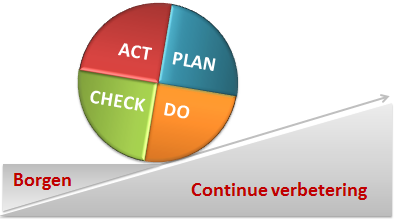 Plan:Het plan van het Iedersland College voorziet in goed onderwijs en goede zorg te bieden aan onze leerlingen. De school doet dit binnen de wettelijke kaders en de beleidskaders van Zaam. De kaders zijn verwoord in dit plan. Elk teamlid heeft in meerdere of mindere mate een rol te vervullen om kwaliteit te leveren bij het onderwijsleerproces.Do:Het meerjarenplan en de A3 kadernota is de basis voor het onderwijsleerproces, de zorg, de ondersteunende processen en de bedrijfsvoering. In praktische zin wordt met het team vooral gefocust op onderwijs en zorg.In de jaarplanning worden de processen opgenomen.Check:In de kwaliteitscyclus is een controle ingebouwd. Dat betreft evaluaties, audits, tevredenheid enquêtes etc.De instrumenten die het Iedersland College hanteert zijn:Kwaliteitsscan (Vensters ter verantwoording)Tevredenheidsonderzoek: leerlingen, ouders, personeel en andere betrokkenenVeiligheidsmonitorAct:Het bijstellen van de plannen.Deze informatie zal verwerkt worden op de plekken waar dat nodig is en eventueel opgenomen worden in de jaarplanning.8.2 VerantwoordingDe kwaliteit van het onderwijs en de resultaten van inspanningen worden in de eerste plaats afgemeten aan de mate waarin de leerlingen voorbereid zijn op hun vervolgonderwijs: hun studieloopbaan. Een minstens zo belangrijke indicatie voor kwaliteit is, dat we laten zien dat er structureel gewerkt wordt aan verbetering van het onderwijs en de zorg, door te werken met een ‘systeem’  dat de werkprocessen evalueert en waar nodig verbeteringen aanbrengt. Op deze wijze  worden de resultaten inzichtelijk gemaakt en wordt er verantwoording afgelegd over de keuzes die door de school zijn gemaakt. Alleen maar diploma’s uitschrijven volstaat niet. Ook zichtbare  kwaliteitszorg en verantwoording maken deel uit van het begrip kwaliteit. Pas wanneer alle elementen op orde zijn, heeft de maatschappij voldoende vertrouwen in het onderwijs van het Iedersland College. Het Iedersland College zal jaarlijks in een verslag, gebaseerd op de onderwerpen van “Vensters voor verantwoording” aan alle betrokkenen (intern en extern) verantwoording afleggen over de ontwikkeling van de school, de gerealiseerde doelen en de resultaten die behaald zijn. 9. Middelen9.1 Financiën Als boekjaar voor het financiële proces geldt bij het Iedersland College het Kalenderjaar. Voor elk kalenderjaar wordt een locatiebegroting opgesteld en worden teambudgeten toegedeeld. In een financieel jaarverslag worden de financiën verantwoord. Het Iedersland College maakt deel uit van de ZAAM scholengroep en sluit zich aan bij de begroting-, rapportage- en verantwoordingssystematiek die binnen ZAAM gebruikelijk is. Regelmatig overleg met de controller en het CVB is daarbij van groot belang.9.2 ICT-beleidHet Iedersland College gaat mee met de ontwikkeling van de ICT. ICT heeft een belangrijke rol bij de informatie en de communicatie voor docenten en leerlingen.  Het Iedersland College wil ook mee- gaan in de vooruitgang van digitaal lesmateriaal, om kwalitatief goed en uitdagend onderwijs te blijven geven. 
In elk lokaal is een werkend smartboard aanwezig en aangesloten op een vaste PC. Daarnaast staan in elk lokaal minimaal twee educatieve pc’s  voor lesdoeleinden. Vanaf September 2014 zijn op alle scholen van ZAAM, waar het Iedersland College deel van uit maakt nieuwe educatieve werkplekken geinstalleerd. Leerlingen kunnen dan ook met hun eigen laptop/tablet en thuis inloggen op het schoolnetwerk en gebruik maken van de applicaties die op school voorhanden zijn. Om leerlingen de ruimte te geven om ook zelfstandig digitaal te kunnen werken wordt een mediatheek opgezet met 18 werkplekken en de mogelijkheid om in te loggen met een eigen laptop/tablet. Leerlingen kunnen hier onder toezicht werken aan projecten en verslagen van school. Met de overgang naar een nieuw gebouw zal er naast een bekabeld netwerk ook een draadloos netwerk geïntegreerd worden in de school. Met dit netwerk kunnen docenten en leerlingen draadloos inloggen op het schoolnetwerk. Het netwerk moet genoeg kracht hebben om met 8 klassen tegelijk digitaal les te kunnen volgen en voor leerlingen die in de mediatheek werken. Om digitaal les te kunnen geven kunnen docenten gebruik maken van een kar met laptops en/of tablets zodat elke leerling digitaal kan werken. Hiervan komen er 6 beschikbaar op school. Al het digitale lesmateriaal is beschikbaar via magister. 
Het gebruik van magister wordt uitgebreid met de elektronische leeromgeving (ELO). Deze zal gefaseerd ingevoerd gaan worden zodat het overzichtelijk blijft voor docenten en leerlingen.Docenten kunnen leerlingen digitaal lesmateriaal aanbieden via de ELO (materiaal van de uitgevers en ook eigen materiaal kan gedeeld worden met leerlingen en docenten.Docenten bieden opdrachten (werkstukken en boekverslagen) digitaal aan in de ELO en leerlingen hebben de mogelijkheid om deze digitaal in te leveren.Docenten publiceren een studiewijzer in de ELO en leerlingen kunnen volgen wat er per periode van ze verwacht wordt.    Door de overstap naar de nieuwe educatieve werkplekken wordt gewerkt in een windows  omgeving hiervoor  wordt voor leerjaar 1 en 2 een nieuwe methode van informatica aangeschaft. De registratie van de aanwezigheid wordt verwerkt in magister. De docenten sluiten een les af wanneer deze gegeven is, zodat per leerling geteld wordt hoeveel onderwijstijd gevolgd wordt.  Dit is oproepbaar in het management model van magister. Ook de steunlessen en de huiswerkklas worden vanaf in magister geregistreerd. Ouders en leerlingen kunnen het huiswerk en de aanwezigheid inzien in magister. Ouders en leerlingen worden gestimuleerd om magister meer te gaan gebruiken. Handleidingen hiervoor zijn te downloaden van de website. Nieuwe leerlingen krijgen hierover les in de startweek en  tijdens mentor les en informatica. Ook wordt er een informatie bijeenkomst voor ouders georganiseerd. Leerlingen die de magister app META op hun smartphone willen installeren kunnen zich ook inschrijven voor een informatie bijeenkomst.9.3 HuisvestingGoede huisvesting is één van de belangrijke voorwaarden om een school optimaal te laten functioneren. Eisen die aan huisvesting worden gesteld zijn direct afgeleid van de wijze van werken binnen een school. Goed doordachte huisvesting, goed georganiseerd en op de juiste wijze beheerd, levert enorme toegevoegde waarde voor de kwaliteit van het onderwijs.Wij willen onze leerlingen een mooi en goed geoutilleerd gebouw aanbieden, waar leerlingen en personeel trots op kunnen zijn.In het nieuwe gebouw aan de Slotermeerlaan, moeten de kwaliteiten en functionaliteiten van de onderwijsruimten volledig afgestemd worden op de Iedersland leerling. Ook zal er veel aandacht besteed worden aan de veiligheidsaspecten binnen en om het gebouw.In het nieuwe gebouw is een mediatheek noodzakelijk om het zelfstandig leren van leerlingen te bevorderen.Tevens moeten de lokalen van het intersectorale programma “Dienstverlening en Producten” ingericht worden volgens de normen van het nieuwe examen programma. Het nieuwe gebouw staat recht tegenover plein 40-45 in Amsterdam Sloten. Hierdoor zal de school zich beter kunnen profileren dan de jaren ervoorDeel drie: Hoe komen we er? _________________________________________________________________________________10. Beleidsvoornemens, activiteitenplan 2019-2023Om de doelen die in het schoolplan zijn verwoord te realiseren, is er voor de komende jaren een beleidsagenda met beleidsvoornemens ,vertaald naar concrete activiteiten ontwikkeld. Het activiteitenplan zal in de vorm van een A3 kadernota jaarlijks worden uitgewerkt en voor dat jaar worden vastgesteld door de directie. Hierdoor ontstaat de ruimte om waar nodig in te spelen op de actualiteit en ontwikkelingen in de toekomst, en wordt de flexibiliteit binnen het meerjarenbeleid van het Iedersland gewaarborgd. In deze paragraaf zijn de beleidsvoornemens opgenomen voor de gehele periode 2019–2023.OverzichtVestigingIedersland CollegeBezoekadresZekeringstraat 38-42Telefoon020-4081204E-mailiedersland@iederslandcollege.nlWebsitewww.iedersland.nl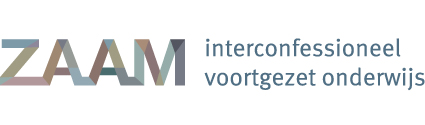 DirecteurDhr. F.R.Saarloos MSc Bevoegd gezagZAAMBezoekadresDubbelink 1 1102 AL AmsterdamPostadresPostbus 12426 1100 AK AmsterdamTelefoon020-660 32 70Fax020-660 32 89Voorzitter college van bestuurMw. B.DijkgraafOrganisatie externOrganisatie externkansenbedreigingenOrganisatie internsterktenHoe maken we gebruik van sterkten op om kansen in te spelen?Hoe gebruiken we sterkten om bedreigingen af te weren?Organisatie internzwaktenHoe versterken we zwakten om in te (kunnen) spelen op een kans?Hoe versterken we zwakten om bedreigingen af te weren?Stagevorm Lj.DuurDoel van de stageActiviteiten Maatschappelijke stage11 schooldag  werken aan competentiesGroepsactiviteiten op locatieMaatschappelijke stage22 dagdelen  werken aan competentiesSponsorschaatsen, groepsactiviteiten in en rond het schoolgebouw31 dag per weekKennis nemen van sectoren en werken aan competentiesIndividuele stage op locatie Beroepsvoor-bereidende stage32 wekenToepassen competenties,sectororiëntatie, oefenen beroepscompetentiesAssisterende werkzaamhedenBeroepsvoor-bereidende stage41 dag per week ge- durende 8  wekenOnderhouden competenties,oefenen beroepscompetentiesAssisterende werkzaamhedenOntwikkelpunten OnderwijsdoelenOnderwijs op maat didactisch (diversiteit werkvormen)Onderwijs op maat vakinhoudelijk (vakoverstijgend d.m.v. projectmatig werken)Ontwikkelen nieuw onderwijsconcept gericht op wegwerken leerachterstanden (schakelklas).Ontwikkelen onderwijsconcept gericht op integratie HGW / Competenties (POP) /   LeerlingvolgsystemenOntwikkelen nieuw onderwijsconcept gericht op ELOOntwikkelen onderwijsconcept gericht op vernieuwde invulling lessentabel (ander lesrooster gebaseerd op lessen van 50 minuten)Ontwikkelen nieuw (beroeps)onderwijsconcept gericht op toekomstige vernieuwde examenOntwikkelpunten het OnderwijsStandaardiseren doorlopende leerlijnen onder- en bovenbouwOntwikkelen leerlijnen vmbo-mboIntegreren elke docent een taaldocentIntegreren rekenbeleid schoolbreedOntwikkelen diverse didactische werkvormen via vakoverstijgende projecten aantal keer per jaar schoolbreed Ontwikkelen en implementeren ELO schoolbreedImplementeren van Handelingsgericht werkenOntwikkelpunten Leren op het Iedersland CollegeEffectieve en gestandaardiseerde steunlessen voor onder- en bovenpresteerders in de onderbouwTaal- en rekenbeleid schoolbreed in de  praktijk brengenIntegreren en implementeren van diversiteit in didactische werkvormen via vakoverstijgende projecten per leerjaar 3 à 4 keer per jaarIntegreren en implementeren doorlopende leerlijnen gebaseerd op uitstroomprofielen (na behalen diploma)Standaardiseren LOB en ELOStandaardiseren digitale leermiddelen (smartboard en peppels)Ontwikkelen samenhang tussen onderbouw en bovenbouw via leerlijnen, POP, LOB, MAS, HGW Ontwikkelpunten Leren in de praktijkIntegratie en implementatie POP onder- en bovenbouwVerder digitale uitwerking stage (maatschappelijk en beroepsgericht) - volgsysteemImplementeren branche gerichte opleidingen via beroepenmarkt e.d.Professionaliseren stagebureauOntwikkelpunten ZorgVoor iedere leerling een ontwikkelingsperspectief met afgeleiden handelingsplannenRealisatie structurele zorgcyclus (van 1e lijn►2e lijn►3e lijn)Dyslexie beleid bijstellenDyscalculie beleid ontwikkelen en opstellenRemediale hulp uitbreiden en implementeren volgens het RT-beleidUniform KlassenmanagementBegeleidingsaanbod verbeteren d.m.v. trainingenVisie op passend onderwijsOntwikkelpunten MedewerkersCompetenties personeel opstellenMeerjaren scholingsplan opstellen Strategische formatieplanning opstellenStructureel voeren van FOG gesprekkenVoeren van beoordelingsgesprekkenLeeftijdbewust personeelsbeleidJaarlijks een taakboek opstellen, conformerend aan taakbeleid ZaamCoachingsbeleid opstellenOpleidingsschoolOntwikkelpunten PR en Communicatie Open dagen bijstellen Contact met basisscholen en stagebedrijven vergrotenCommunicatieplan opstellenPositieve berichtgeving media vergroten en continuerenWebsite opnieuw vormgevenOntwikkelpunten Externe communicatieWeten welk beeld  anderen van de school hebbenOnderzoek doen naar het beeld dat anderen van het Iedersland College hebben (enquêtering)Ontwikkelpunten Kwaliteit in de schoolRealisatie structurele kwaliteitszorgcyclusOntwikkelpunten Middelen: financiën Sluitende begrotingVergroten incidentele inkomsten en sponsoringOntwikkelpunten Middelen: ICTInbedding van PeppelsUitbreiding gebruik van MagisterOntwikkelen ELOVergroten IT gebruik in klassenOntwikkelpunten Middelen: HuisvestingBouwplan (projectorganisatie voor het realiseren van verbeterde huisvesting)